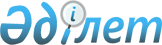 Павлодар облысының Ақсу және Екiбастұз қалаларының шекараларын өзгерту туралыҚазақстан Республикасы Үкiметiнiң Қаулысы 1997 жылғы 16 мамыр N 845



          "Павлодар облысының Ақсу және Екiбастұз аудандарын тарату




туралы" Қазақстан Республикасы Президентiнiң 1997 жылғы 7 мамырдағы 
N 3490  
 U973490_ 
  Жарлығын орындау үшiн және "Қазақстан Республикасының
әкiмшiлiк-аумақтық құрылысы туралы" Қазақстан Республикасы Заңның
(Қазақстан Республикасы Жоғарғы Кеңесiнiң Жаршысы, 1993 ж., N 23-24,
507-құжат)  
 Z934200_ 
  10-бабына сәйкес Қазақстан Республикасының Үкiметi 
қаулы етедi:
     таратылған Ақсу ауданының аумағын қоса отырып, Ақсу қаласының;
     таратылған Екiбастұз ауданының аумағын қоса отырып, Екiбастұз
қаласының шекаралары өзгертiлсiн.

     Қазақстан Республикасының
       Премьер-Министрi
      
      


					© 2012. Қазақстан Республикасы Әділет министрлігінің «Қазақстан Республикасының Заңнама және құқықтық ақпарат институты» ШЖҚ РМК
				